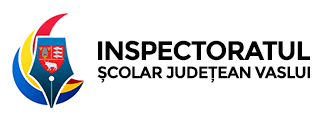 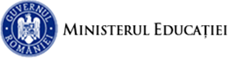 OLIMPIADĂ - DISCIPLINE SOCIO-UMANEFAZA JUDEȚEANĂ 11 MARTIE 2023PROGRAM DE DESFĂȘURAREProba scrisă a olimpiadei va începe la ora 14.00;Elevii vor avea  acces în sălile de concurs în intervalul 13.00 -  13.30, pe baza carnetului de elev avizat sau a actului de identitate;Subiectele vor fi distribuite la ora 14.00;Durata probei va fi de 3 ore pentru elevii de liceu și de 2 ore pentru elevii de gimnaziu și învățământ primar;Evaluatorii pentru învățămantul primar și cel gimnazial vor fi  prezenți în centru, la ora 16.00;Evaluatorii pentru învățămantul liceal vor fi prezenți în centru, la ora 17.00;Evaluarea și afișarea rezultatelor, se va realiza între orele 17 (învățământ primar și gimnazial) și 17. 30 (învățământ liceal) – 22.00.Contestațiile se vor depune de către elevi, în format fizic LUNI, 13 martie 2023, între orele 9.00 – 11.00, la secretariatul Liceului ”Stefan Procopiu” VasluiOLIMPIADA SE VA DESFĂȘURA LA LICEUL ”ȘTEFAN PROCOPIU” VASLUIInspector de specialitate,Prof. Gina Cucoș